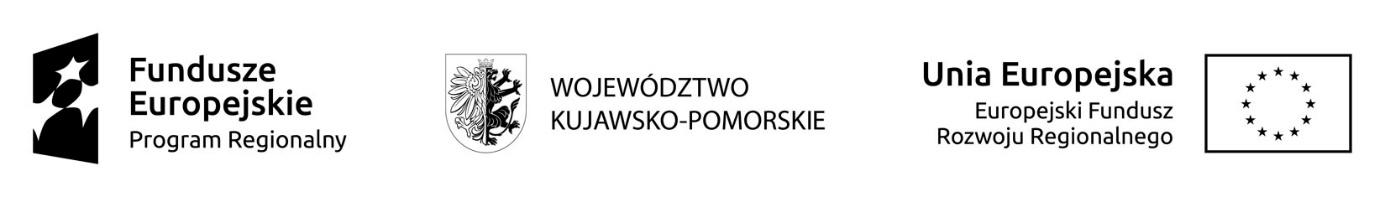  Załącznik nr 2 do SIWZ……………………….(miejscowość i data)……………………………………………………………………………………………………………………………………………….…... (nazwa i adres Wykonawcy)	 NIP : ..............................................REGON: ....................................... KRS:………………….………….	tel.: .................................................fax: .................................................e-mail: ……………………………FORMULARZ      OFERTOWYWojewództwo Kujawsko-Pomorskie Urząd Marszałkowski Województwa Kujawsko-PomorskiegoPl. Teatralny 287-100 ToruńOdpowiadając na publiczne ogłoszenie o zamówieniu, którego przedmiotem jest Usługa świadczenia pomocy prawnej oraz pomocy w zakresie zamówień publicznych na rzecz Departamentu Cyfryzacji Urzędu Marszałkowskiego Województwa Kujawsko – Pomorskiego w Toruniu w ramach projektów:„Infostrada Kujaw i Pomorza 2.0”,„Kultura w zasięgu 2.0”,„Budowa Kujawsko-Pomorskiego systemu udostępniania elektronicznej dokumentacji medycznej – I etap”,współfinansowanych w ramach Regionalnego Programu Operacyjnego Województwa Kujawsko-Pomorskiego na lata 2014-2020 Oś Priorytetowa nr 2 Cyfrowy Region  (sprawa nr WZP.272.37.2020), zgodnie z wymaganiami określonymi w Specyfikacji Istotnych Warunków Zamówienia oświadczamy, iż składamy następującą ofertę:Oferujemy zrealizowanie przedmiotu zamówienia za cenę ofertową  Łączne podstawowe wynagrodzenie za cały okres obowiązywania Umowy t. j. za 1 820 h, wynosi maksymalnie ……………………………………. 
(słownie: ……………………………………….……………………….) złotych brutto, co stanowi sumę iloczynu 1 400 h i stawki godzinowej za obsługę prawną świadczoną przez radcę prawnego/adwokata w wysokości ……………………………………..…. (słownie: ……………………………………………………………………………….) oraz iloczynu 420 h i stawki godzinowej za doradztwo w zakresie zamówień publicznych świadczone przez specjalistę do spraw zamówień publicznych w wysokości ………………………………. 
(słownie: ………………………………………………………………….………………….)Oświadczamy, iż zamierzamy/nie zamierzamy* powierzyć wykonania części zamówienia podwykonawcomZamawiający informuje, że jest czynnym płatnikiem VAT. Wykonawca, składając ofertę, informuje Zamawiającego, czy wybór oferty będzie prowadzić do powstania u zamawiającego obowiązku podatkowego, wskazując nazwę (rodzaj) towaru lub usługi, których dostawa lub świadczenie będzie prowadzić do jego powstania, oraz wskazując ich wartość bez kwoty podatku (jeśli tak - Wykonawca składa oświadczenie w tym zakresie).Czy  wykonawca  jest  mikroprzedsiębiorstwem bądź małym lub średnim przedsiębiorstwem?□ TAK    □ NIE	Na potrzeby odpowiedzi na to pytanie należy skorzystać z definicji zawartych w zaleceniu Komisji z dnia 6 maja 2003 r. dotyczącym definicji mikroprzedsiębiorstw oraz małych i średnich przedsiębiorstw (Dz. Urz. UE L 124 z 20.5.2003).Na kategorię przedsiębiorstw mikro, małych i średnich (MŚP) składają się przedsiębiorstwa, które zatrudniają mniej niż 250 osób, i których obroty roczne nie przekraczają 50 mln EUR, i/lub których roczna suma bilansowa nie przekracza 43 mln EUR.W kategorii MŚP, małe przedsiębiorstwo jest zdefiniowane jako przedsiębiorstwo zatrudniające mniej niż 50 osób, i którego obroty roczne i/lub roczna suma bilansowa nie przekracza 10 mln EUR.W kategorii MŚP, przedsiębiorstwo mikro jest zdefiniowane jako przedsiębiorstwo zatrudniające mniej niż 10 osób, i którego obroty roczne i/lub roczna suma bilansowa nie przekracza 2 mln EUR.Termin realizacji zamówienia – zgodnie z działem III SIWZ. Oświadczamy, że w cenie naszej oferty zostały uwzględnione wszystkie koszty wykonania zamówienia.Oświadczamy, że zapoznaliśmy się z treścią Specyfikacji Istotnych Warunków Zamówienia oraz stanowiącymi jej integralną część załącznikami i nie wnosimy do niej zastrzeżeń oraz przyjmujemy warunki w niej zawarte.Oświadczamy, że uważamy się za związanych niniejszą ofertą na czas wskazany w Specyfikacji Istotnych Warunków Zamówienia.W przypadku przyznania nam zamówienia, zobowiązujemy się do zawarcia umowy w miejscu i terminie wskazanym przez Zamawiającego.Akceptujemy postanowienia zawarte we wzorze umowy i nie wnosimy do niego zastrzeżeń.Oświadczamy, że wypełniliśmy obowiązki informacyjne przewidziane w art. 13 lub art. 14 RODO wobec osób fizycznych, od których dane osobowe bezpośrednio lub pośrednio pozyskaliśmy w celu ubiegania się o udzielenie niniejszego zamówienia publicznego..Oświadczamy, że zostaliśmy poinformowani, że możemy wydzielić z oferty informacje stanowiące tajemnicę przedsiębiorstwa w rozumieniu przepisów o zwalczaniu nieuczciwej konkurencji i zastrzec w odniesieniu do tych informacji, aby nie były one udostępnione innym uczestnikom postępowania.Tajemnica przedsiębiorstwa znajduje się (nazwa pliku)……………………….     m2Integralną część oferty stanowią następujące dokumenty**:oświadczenie dot. przesłanek wykluczenia (załącznik nr 1A);oświadczenie dot. warunków udziału (załącznik nr 1B);Wykaz osób  w zakresie kryterium oceny ofert – doświadczenie członków zespołu dedykowanego do realizacji zamówienia (załącznik nr  6 )Wykaz osóbdokument potwierdzający, że wykonawca jest ubezpieczony od odpowiedzialności cywilnej w zakresie prowadzonej działalności  związanej z przedmiotem zamówienia na sumę gwarancyjna 300.000,00 złpisemne zobowiązanie innych podmiotów do oddania Wykonawcy do dyspozycji niezbędnych zasobów na okres korzystania z nich przy wykonywaniu zamówienia – jeśli dotyczy;inne:………………………………………………………………………………………………................................. dnia .......................                     .................................................................kwalifikowany podpis elektronicznyosoby/ osób/upoważnionej/ychUWAGA:*Niepotrzebne skreślić.**Jeżeli dołączone są kopie dokumentów, to muszą być one poświadczone przez Wykonawcę za zgodność z oryginałemkwalifikowany podpisem elektronicznym.L.p.Zamawiający żąda wskazania przez wykonawcę części zamówienia, których wykonanie zamierza powierzyć podwykonawcom, i podania przez wykonawcę firm podwykonawców